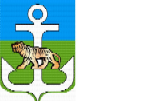 АДМИНИСТРАЦИЯЛАЗОВСКОГО МУНИЦИПАЛЬНОГО ОКРУГА  ПРИМОРСКОГО КРАЯ ПОСТАНОВЛЕНИЕ      07.12.2020 г.                                           с.Лазо                                                          №  2Об утверждении муниципальной программы"Противодействие коррупции в  Лазовском муниципальном округена  2021 - 2023 годы"В целях совершенствования системы профилактики и противодействия коррупции в органах местного самоуправления и в муниципальных учреждениях Лазовского муниципального района, в соответствии с Указом Президента Российской Федерации от  29.06.2018 г. № 378  "О Национальном плане противодействия коррупции на 2018 - 2020 годы", Бюджетным кодексом Российской Федерации, Федеральным законом от 06.10.2003 N 131-ФЗ "Об общих принципах организации местного самоуправления в Российской Федерации", Федеральным законом от 25.12.2008 N 273-ФЗ "О противодействии коррупции", Законом Приморского края от 10.03.2009 N 387-КЗ "О противодействии коррупции в Приморском крае»,  Уставом Лазовского муниципального округа, администрация Лазовского муниципального округа: ПОСТАНОВЛЯЕТ:1.Утвердить муниципальную программу "Противодействие коррупции в Лазовском муниципальном округе  на 2021 - 2023 годы" (прилагается).2.Начальнику управления делами администрации Лазовского муниципального округа  обеспечить  размещение  настоящего  постановления   на официальном сайте администрации Лазовского муниципального округа.3. Постановление администрации Лазовского муниципального района от 10.09.2018г. № 604 «Противодействие коррупции в Лазовском  муниципальном районе» признать утратившим силу с 01.01.2021г.4. Настоящее постановление вступает в силу со дня официального опубликования и применяется с 01.01.2021г.,5. Контроль за исполнением настоящего постановления возложить на заместителя главы администрации Лазовского муниципального округа.Глава Лазовскогомуниципального округа                                                                            Ю.А. Мосальский                                                                                   Программа  утверждена постановлением                                                                                                                                                                                                                                  администрации Лазовского  муниципального округа   от   07.12.2020  г.  №2 МУНИЦИПАЛЬНАЯ ПРОГРАММА«ПРОТИВОДЕЙСТВИЕ КОРРУПЦИИ В ЛАЗОВСКОМ МУНИЦИПАЛЬНОМ ОКРУГЕ НА 2021-2023 ГОДЫ»ПАСПОРТ ПРОГРАММЫОбщая характеристика и анализсоциально-экономической ситуации в сферепрофилактики и противодействия коррупции натерритории Лазовского муниципального округа.Одним из эффективных механизмов противодействия коррупции является формирование и проведение антикоррупционной политики в органах местного самоуправления. Законом о муниципальной службе в Российской Федерации предусмотрен ряд мер, которые должен соблюдать муниципальный служащий. Однако при сдаче справок о доходах, расходах, имуществе и об обязательствах имущественного характера регулярно выявляются нарушения при заполнении вышеуказанных справок. Кадровой службой   администрации Лазовского муниципального района ежегодно проводится анализ  предоставления муниципальными служащими  сведений о доходах, об имуществе и обязательствах имущественного характера, в результате муниципальные служащие, предоставившие недостоверные сведения, привлекаются к дисциплинарной ответственности по решению комиссии по соблюдению требований к служебному поведению муниципальных служащих и урегулированию конфликта интересов в администрации Лазовского муниципального района. В то же время динамика выявленных нарушений в 2018 году в сравнении с 2016-2017 г.г. годом свидетельствует о значительном снижении нарушений, связанных с соблюдением муниципальными служащими обязанностей, запретов и ограничений, чему способствует ряд мер, предпринятых администрацией Лазовского муниципального района. В целях предупреждения коррупции, устранения причин, ее порождающих, необходима система правовых, экономических, образовательных, воспитательных, организационных и иных мер, которые предусмотрены муниципальной программой «Противодействие коррупции в Лазовском муниципальном районе  на 2019 – 2021 годы», утвержденной постановлением администрации Лазовского муниципального района  от 10.09.2018г. № 604.Реализация мероприятий в рамках Программы ведется по следующим направлениям:1.Обеспечение правовых и организационных мер, направленных на предупреждение, выявление и последующее устранение причин коррупции:проводится антикоррупционная экспертиза муниципальных правовых актов и их проектов; определены должностные лица, ответственные за организацию работы по противодействию коррупции в органах местного самоуправления Лазовского муниципального округа; ежеквартально проводятся  заседания комиссии по соблюдению требований к служебному поведению и урегулированию конфликта интересов; проводятся проверки соблюдения муниципальными служащими ограничений и запретов, связанных с муниципальной службой; кадровой службой администрации  проводится учеба для муниципальных служащих по вопросам заполнения справок о доходах, расходах, об имуществе и обязательствах имущественного характера; разработаны административные регламенты. 2.Снижение административных барьеров при предоставлении государственных и муниципальных услуг населению Лазовского муниципального округа:создано муниципальное автономное  учреждение «Многофункциональный центр предоставления государственных и муниципальных услуг « (далее – МАУ МФЦ), открыто и оснащено 2 удаленных рабочих месса в п.Преображение. Мероприятие по содержанию МАУ МФЦ с 2019 г. перенесено в муниципальную программу «Информационное общество Лазовского муниципального района  на 2019-2023 годы».  3.Реализация механизма контроля соблюдения ограничений, запретов и требований, связанных с прохождением муниципальной службы.  4.Обеспечение открытости, гласности и прозрачности при осуществлении закупок товаров, услуг для обеспечения муниципальных нужд:размещение информации о закупках муниципального заказчика – администрации Лазовского муниципального округа   в единой информационной системе о закупках.5. Формирование антикоррупционного общественного сознания, нетерпимого отношения к проявлениям коррупции: На официальном сайте администрации Лазовского муниципального округа освещается деятельность администрации Лазовского муниципального округа   в области противодействия коррупции; проводится публикация статей и в средствах массовой информации по вопросам противодействия коррупции; проводится работа по включению представителей общественности в состав комиссий, созданных при администрации Лазовского  муниципального округа. Реализация мероприятий Программы будет способствовать совершенствованию системы противодействия коррупции в органах местного самоуправления Лазовского муниципального округа, повышению эффективности деятельности органов местного самоуправления.2. Цель и задачи ПрограммыЦель Программы – совершенствование системы профилактики и противодействия коррупции в органах местного самоуправления и в муниципальных учреждениях Лазовского муниципального округа.Для достижения поставленной цели необходимо решить следующие задачи:обеспечение правовых и организационных мер, направленных на предупреждение, выявление и последующее устранение причин коррупции;реализация механизма контроля соблюдения ограничений, запретов и требований, связанных с прохождением муниципальной службы;осуществление контроля за предоставлением руководителями муниципальных учреждений сведений о своих (супруги (супруга), несовершеннолетних детей) доходах, расходах, об имуществе и обязательствах имущественного характера;обеспечение открытости, гласности и прозрачности при осуществлении закупок товаров, работ, услуг для обеспечения муниципальных нужд;формирование антикоррупционного общественного сознания, нетерпимого отношения к проявлениям коррупции.3. Перечень мероприятий ПрограммыВ целях комплексного выполнения системы мер, направленных на совершенствование системы профилактики и противодействия коррупции в органах местного самоуправления и в муниципальных учреждениях Лазовского муниципального округа  определен перечень мероприятий по реализации Программы.Перечень мероприятий Программы с указанием объемов финансового обеспечения приведен в приложении 1 к Программе.Сведения о взаимосвязи целевых показателей (индикаторов) с мероприятиями Программы и ожидаемыми результатами их реализации приведены в приложении 2 к Программе.Мероприятия Программы уточняются ежегодно при формировании проекта бюджета Лазовского муниципального округа  на соответствующий финансовый год и плановый период.4. Сроки и этапы реализации ПрограммыРеализация Программы осуществляется с 2021 по 20213 годы в один этап.5. Финансовое обеспечение реализации мероприятий ПрограммыПрограмма финансируется за счет средств бюджета Лазовского муниципального округа.Общий объем финансирования Программы составит 30,0 тыс. руб., в том числе:2021 год – 30,00 тыс. руб.;2022 год – 0,00 тыс. руб.;2023 год – 0,00 тыс. руб.Объемы финансирования Программы будут  уточняться  ежегодно при формировании проекта бюджета  на соответствующий финансовый год и плановый период.6. Оценка эффективности реализации ПрограммыДостижение цели Программы осуществляется путем решения следующих задач:обеспечение правовых и организационных мер, направленных на предупреждение, выявление и последующее устранение причин коррупции;реализация механизма контроля соблюдения ограничений, запретов и требований, связанных с прохождением муниципальной службы;осуществление контроля за предоставлением руководителями муниципальных учреждений сведений о своих (супруги (супруга), несовершеннолетних детей) доходах, расходах, об имуществе и обязательствах имущественного характера;обеспечение открытости, гласности и прозрачности при осуществлении закупок товаров, работ, услуг для обеспечения муниципальных нужд;формирование антикоррупционного общественного сознания, нетерпимого отношения к проявлениям коррупции.Реализация программных мероприятий позволит повысить уровень правовой грамотности муниципальных служащих в части соблюдения ограничений, запретов и требований, связанных с прохождением муниципальной службы, осуществлять и в дальнейшем совершенствовать систему профилактики и противодействия коррупции в органах местного самоуправления Лазовского муниципального района. Целевыми показателями (индикаторами) Программы, характеризующими эффективность реализации Программы, в том числе достижение цели и степень выполнения задач муниципальной Программы, являются:устранение коррупционных факторов в муниципальных правовых актах (проектах), прошедших антикоррупционную экспертизу, от общего числа выявленных коррупционных факторов, в полном объеме;сохранение доли муниципальных учреждений, оказывающих социальные услуги населению, разрабатывающих и реализующих планы мероприятий по противодействию коррупции, в полном объеме;обучение по теме «Противодействие коррупции» муниципальных служащих, в должностные обязанности которых входит организация работы по противодействию коррупции;представление муниципальными служащими в установленный срок сведений о доходах, расходах, об имуществе и обязательствах имущественного характера;уменьшение доли муниципальных служащих, представивших неполные (недостоверные) сведения о доходах, об имуществе и обязательствах имущественного характера, выявленные надзорными органами, от общего числа муниципальных служащих, представляющих указанные сведения;отсутствие фактов коррупции со стороны муниципальных служащих, содержащихся в жалобах и обращениях граждан, поступивших за отчетный период;представление руководителями муниципальных учреждений в установленный срок сведений о доходах, расходах, об имуществе и обязательствах имущественного характера;сохранение уровня обеспечения доступа населения информацией о противодействии коррупции на территории Лазовского муниципального округа.Оценка эффективности реализации Программы осуществляется по итогам ее исполнения за отчетный финансовый год и в целом после завершения ее реализации. Для оценки эффективности реализации Программы применяются целевые показатели (индикаторы), указанные в приложении 3 к Программе.7. Управление реализацией Программы  и контроль за ходом ее выполненияТекущее управление и контроль за реализацией Программы осуществляет управление делами  администрации Лазовского муниципального округа.Заказчик Программы:обеспечивает разработку Программы, ее согласование и утверждение в установленном порядке;организует реализацию Программы, в том числе обеспечивает взаимодействие между исполнителями отдельных мероприятий и координацию их действий по реализации Программы;при необходимости осуществляет внесение изменений в Программу;несет ответственность за достижение целевых показателей (индикаторов) Программы, а также конечных результатов ее реализации;в срок не позднее 15 числа месяца, следующего за отчетным периодом, представляет в отдел экономики и социального развития  администрации Лазовского муниципального округа  информацию о выполнении отдельных мероприятий. Ежегодно проводит оценку эффективности Программы;ежегодно до 20 февраля года, следующего за отчетным, представляет главе Лазовского муниципального округа  годовой отчет  о ходе реализации и оценке эффективности Программы, который включает в себя:информацию о ходе реализации Программы;сведения о достигнутых значениях целевых показателей Программы с указанием причин отклонений (при наличии) фактически достигнутых значений от плановых;сведения о планируемых расходах (объемах) на финансовое обеспечение реализации Программы, в т.ч. по источникам финансового обеспечения, и сведения о фактически произведенных расходах на финансовое обеспечение реализации Программы, в т.ч. по источникам финансового обеспечения, с указанием причин отклонений (при наличии);результаты оценки эффективности реализации Программы;при необходимости предложения об изменении системы управления Программой и контроля за ее реализацией, сокращении (увеличении) финансового обеспечения и (или) досрочном прекращении отдельных мероприятий или Программы в целом.Приложение 1к муниципальной программе«Противодействие коррупциив Лазовском муниципальном округена 2021 – 2023 годы»ПЕРЕЧЕНЬ МЕРОПРИЯТИЙ ПРОГРАММЫ                                                                                                                                                                                                                                           Приложение 2  к муниципальной программе"Противодействие коррупциив Лазовском муниципальном  округе                                                                                                                                                                                                                                на 2021 - 2023 годы"ПЕРЕЧЕНЬ МЕРОПРИЯТИЙ ПРОГРАММЫСВЕДЕНИЯ О ВЗАИМОСВЯЗИ ЦЕЛЕВЫХ ПОКАЗАТЕЛЕЙ(ИНДИКАТОРОВ) С МЕРОПРИЯТИЯМИ ПРОГРАММЫИ ОЖИДАЕМЫМИ РЕЗУЛЬТАТАМИ ИХ РЕАЛИЗАЦИИПриложение 3к муниципальной программе"Противодействие коррупциив Лазовском муниципальном округена 2021 - 2023 годы"ЦЕЛЕВЫЕ ПОКАЗАТЕЛИ (ИНДИКАТОРЫ) ПРОГРАММЫНаименование ПрограммыМуниципальная программа «Противодействие коррупции в Лазовском муниципальном округе на 2021 – 2023 годы» (далее – Программа)Основание для разработки ПрограммыБюджетный кодекс Российской Федерации;Федеральный закон от 06.10.2003 N 131-ФЗ «Об общих принципах организации местного самоуправления в Российской Федерации»;Федеральный закон от 25.12.2008 N 273-ФЗ «О противодействии коррупции»;Указ Президента Российской Федерации от 29.06.2018г. N 378 «О Национальном плане противодействия коррупции на 2018-2020 годы»;Закон Приморского края от 10.03.2009 N 387-КЗ «О противодействии коррупции в Приморском крае»;Заказчик ПрограммыАдминистрация Лазовского муниципального округаИсполнители ПрограммыОрганы местного самоуправления Лазовского муниципального округаЦель ПрограммыСовершенствование системы профилактики и противодействия коррупции в органах местного самоуправления и в муниципальных учреждениях Лазовского муниципального округа.Задачи ПрограммыОбеспечение правовых и организационных мер, направленных на предупреждение, выявление и последующее устранение причин коррупции;реализация механизма контроля соблюдения ограничений, запретов и требований, связанных с прохождением муниципальной службы;осуществление контроля за предоставлением руководителями муниципальных учреждений сведений о своих (супруги (супруга), несовершеннолетних детей) доходах, расходах, об имуществе и обязательствах имущественного характера;обеспечение открытости, гласности и прозрачности при осуществлении закупок товаров, работ, услуг для обеспечения муниципальных нужд;формирование антикоррупционного общественного сознания, нетерпимого отношения к проявлениям коррупцииСроки и этапы реализации Программы2021 – 2023 годы в один этапОбъемы и источники финансового обеспечения Программы (в текущих ценах каждого года)Общий объем финансового обеспечения Программы составляет 30,0  тыс. рублей, в том числе:средства местного бюджета  30,0  тыс. рублей:2021 год – 30 тыс. рублей;2022 год – 0,00 тыс. рублей;2023 год – 0,00 тыс. рублейОжидаемые конечные результаты реализации ПрограммыРеализация мероприятий Программы позволит достичь следующих показателей:устранение коррупционных факторов в муниципальных правовых актах (проектах), прошедших антикоррупционную экспертизу, от общего числа выявленных коррупционных факторов, в полном объеме (100%);обучение по теме «Противодействие коррупции» муниципальных служащих, в должностные обязанности которых входит организация работы по противодействию коррупции (100%);представление муниципальными служащими в установленный срок сведений о доходах, расходах, об имуществе и обязательствах имущественного характера (100%);уменьшение доли муниципальных служащих, представивших неполные (недостоверные) сведения о доходах, об имуществе и обязательствах имущественного характера, выявленные надзорными органами, от общего числа муниципальных служащих, представляющих указанные сведения (0%);отсутствие фактов коррупции со стороны муниципальных служащих, содержащихся в жалобах и обращениях граждан, поступивших за отчетный период (0%);представление руководителями муниципальных учреждений в установленный срок сведений о доходах, расходах, об имуществе и обязательствах имущественного характера (100%);сохранение уровня обеспечения доступа населения информацией о противодействии коррупции на территории Лазовского муниципального округа  (100%)Организация управления и контроль за исполнением ПрограммыТекущее управление и контроль реализации Программы осуществляет организационный отдел  администрации Лазовского муниципального округа.Заказчик Программы:в срок не позднее 15 числа месяца, следующего за отчетным периодом, представляет в отдел экономики и социального развития  администрации Лазовского муниципального округа  информацию о выполнении отдельных мероприятий,  ежегодно проводит оценку эффективности Программы;ежегодно до 20 февраля года, следующего за отчетным, представляет главе Лазовского муниципального округа отчет о ходе реализации программы.N п/пНаименование мероприятияИсполнители мероприятийСроки реализации мероприятийОбъем финансового обеспечения (тыс. руб.)Объем финансового обеспечения (тыс. руб.)Объем финансового обеспечения (тыс. руб.)Объем финансового обеспечения (тыс. руб.)Источники финансового обеспеченияПолучатели средствN п/пНаименование мероприятияИсполнители мероприятийСроки реализации мероприятийВсего, в т.ч. по источникам финансового обеспеченияв том числе по годамв том числе по годамв том числе по годамИсточники финансового обеспеченияПолучатели средствN п/пНаименование мероприятияИсполнители мероприятийСроки реализации мероприятийВсего, в т.ч. по источникам финансового обеспечения202120222023Источники финансового обеспеченияПолучатели средств123456789101. Обеспечение правовых и организационных мер, направленных на предупреждение, выявление и последующее устранение причин коррупции1. Обеспечение правовых и организационных мер, направленных на предупреждение, выявление и последующее устранение причин коррупции1. Обеспечение правовых и организационных мер, направленных на предупреждение, выявление и последующее устранение причин коррупции1. Обеспечение правовых и организационных мер, направленных на предупреждение, выявление и последующее устранение причин коррупции1. Обеспечение правовых и организационных мер, направленных на предупреждение, выявление и последующее устранение причин коррупции1. Обеспечение правовых и организационных мер, направленных на предупреждение, выявление и последующее устранение причин коррупции1. Обеспечение правовых и организационных мер, направленных на предупреждение, выявление и последующее устранение причин коррупции1. Обеспечение правовых и организационных мер, направленных на предупреждение, выявление и последующее устранение причин коррупции1. Обеспечение правовых и организационных мер, направленных на предупреждение, выявление и последующее устранение причин коррупции1. Обеспечение правовых и организационных мер, направленных на предупреждение, выявление и последующее устранение причин коррупции1.1.Правовые меры, направленные на предупреждение, выявление и последующее устранение причин коррупции1.1.1.Своевременное внесение изменений в муниципальные правовые акты в связи с изменениями в законодательствеорганы местного самоуправления Лазовского муниципального округа2021 – 2023 гг.------1.1.2.Проведение антикоррупционной экспертизы нормативных правовых актов органов местного самоуправления Лазовского муниципального округа  и их проектоворганы местного самоуправления Лазовского муниципального округа.2021 – 2023 гг.------1.1.3.Размещение проектов нормативных правовых актов для обсуждения на официальном сайте администрации Лазовского муниципального округаорганы местного самоуправления Лазовского муниципального округа2021 – 2023 гг.------1.1.4.Проведение мониторинга представленных юридическими и физическими лицами, аккредитованными Министерством юстиции Российской Федерации в качестве экспертов по проведению независимой антикоррупционной экспертизы нормативных правовых актов и проектов нормативных правовых актов, заключений независимой антикоррупционной экспертизы нормативных правовых актов, их проектовЮридический отдел администрации Лазовского муниципального округа2021 – 2023 гг.------1.1.5.Рассмотрение вопросов правоприменительной практики по результатам вступивших в законную силу решений судов, арбитражных судов о признании недействительными ненормативных правовых актов, незаконными решений  и действий ( бездействий) организаций и их должностных лиц, в целях выработки и принятия мер по предупреждению и устранению причин выявления нарушений ( во исполнение п.2.1.статьи 6 Федерального закона от 25.12.2008г. « 273 « о противодействии коррупции»Юридический отдел администрации Лазовского муниципального округа.Не реже одного раза в квартал1.2.Организационные меры, направленные на предупреждение, выявление и последующее устранение причин коррупции1.2.1.Организация деятельности межведомственной комиссии по противодействию коррупцииУправление делами администрации Лазовского муниципального округа.1 раз в квартал------1.2.2.Разъяснение муниципальным служащим органов местного самоуправления Лазовского муниципального округа  и руководителям муниципальных учреждений положений законодательства Российской Федерации о противодействии коррупции, в том числе об ответственности юридических лиц за коррупционные правонарушения в соответствии с Кодексом Российской Федерации об административных правонарушениях, а также о наиболее часто встречающихся ошибках при заполнении муниципальными служащими сведений о доходах и расходахорганы местного самоуправления Лазовского муниципального округа2021 – 2023 гг.------2. Реализация механизма контроля соблюдения ограничений, запретов и требований, связанных с прохождением муниципальной службы2. Реализация механизма контроля соблюдения ограничений, запретов и требований, связанных с прохождением муниципальной службы2. Реализация механизма контроля соблюдения ограничений, запретов и требований, связанных с прохождением муниципальной службы2. Реализация механизма контроля соблюдения ограничений, запретов и требований, связанных с прохождением муниципальной службы2. Реализация механизма контроля соблюдения ограничений, запретов и требований, связанных с прохождением муниципальной службы2. Реализация механизма контроля соблюдения ограничений, запретов и требований, связанных с прохождением муниципальной службы2. Реализация механизма контроля соблюдения ограничений, запретов и требований, связанных с прохождением муниципальной службы2. Реализация механизма контроля соблюдения ограничений, запретов и требований, связанных с прохождением муниципальной службы2. Реализация механизма контроля соблюдения ограничений, запретов и требований, связанных с прохождением муниципальной службы2. Реализация механизма контроля соблюдения ограничений, запретов и требований, связанных с прохождением муниципальной службы2.1.1Ежегодное повышение квалификации муниципальных служащих, в обязанности которых входит участие в противодействии коррупции,участие муниципальных служащих в обучающих семинарах, организация дополнительного профессионального образования муниципальных служащих по вопросам противодействия коррупции.Администрация Лазовского муниципального округа2021 – 2023 гг.30,0030,000,000,00местный бюджетадминистрация Лазовского муниципального  округа2.1.2Обучение муниципальных служащих, впервые поступивших на муниципальную службу для замещения должностей, включенных в перечни, установленные нормативными правовыми актами РФ по образовательным программам в области противодействия коррупции Администрация Лазовского муниципального округа2021 – 2023 г.г.----администрация Лазовского муниципального  округа2.1.2.Организация своевременного предоставления муниципальными служащими сведений о доходах, расходах, об имуществе и обязательствах имущественного характераорганы местного самоуправления Лазовского муниципального округаежегодно, до 30 апреля------2.1.3.Организация предоставления претендентами на замещение должности муниципальной службы при поступлении на службу сведений об адресах сайтов и (или) страниц сайтов в информационно-телекоммуникационной сети Интернет, на которых они размещали общедоступную информацию, а также данные, позволяющие их идентифицировать, за три календарных года, предшествующих году поступления на муниципальную службуорганы местного самоуправления Лазовского муниципального округаежегодно------2.1.4.Организация предоставления муниципальными служащими сведений об адресах сайтов и (или) страниц сайтов в информационно-телекоммуникационной сети Интернет, на которых они размещали общедоступную информацию, а также данные, позволяющие их идентифицировать, за календарный год, предшествующий году представленияорганы местного самоуправления Лазовского муниципального округаежегодно, до 1 апреля2.2.Осуществление мер контроля соблюдения ограничений, запретов и требований, связанных с прохождением муниципальной службыорганы местного самоуправления Лазовского муниципального округа2021 – 2023 гг.------2.2.1Проведение проверки достоверности и полноты сведений о доходах, об имуществе и обязательствах имущественного характера, представляемых гражданами, претендующими на замещение должностей муниципальной службы, муниципальными служащими, замещающими указанные должности, в целях выявления случаев неполноты и недостоверности таких сведений, установления фактов несоблюдения ими антикоррупционных стандартоворганы местного самоуправления Лазовского муниципального округаежегодно, до конца  II квартала------2.2.2.Проведение анализа сведений о доходах, расходах, имуществе и обязательствах имущественного характера, представленных муниципальными служащимиУправление     делами.ежегодно, до конца  II квартала------2.1.3Ведение личных дел лиц, замещающих муниципальные должности и должности муниципальной службы, в том числе контроль за актуализацией сведений, содержащихся в анкетах, представляемых при назначении на указанные должности и поступлении на такую службу, об их родственниках и свойственниках в целях выявления возможного конфликта интересов2.2.3.Проведение обработки общедоступной информации, размещенной претендентами на замещение должности муниципальной службы и муниципальными служащими в информационно-телекоммуникационной сети Интернет, а также проверки достоверности и полноты сведенийорганы местного самоуправления Лазовского муниципального округапо решению представителя нанимателя------2.2.4.Анализ обращений граждан и организаций на наличие информации о фактах коррупции в органах местного самоуправления Лазовского муниципального округа. При наличии в обращениях граждан информации о фактах коррупции со стороны муниципальных служащих – направление материалов в комиссию по урегулированию конфликта интересов и соблюдению требований к служебному поведению муниципальных служащих органа местного самоуправления Лазовского муниципального округаорганы местного самоуправления Лазовского муниципального округа2021 – 2023 гг.------2.2.5.Размещение на официальном сайте Лазовского муниципального района сведений о доходах, расходах, об имуществе и обязательствах имущественного характера главы района, лиц, замещающих должности муниципальной службы, и членов их семейорганы местного самоуправления Лазовского муниципального округав течение 14 рабочих дней со дня истечения срока подачи------2.2.6.Размещение информации о перечне вакансий в органах местного самоуправления Лазовского муниципального округа  на официальном сайте администрации Лазовского муниципального округаорганы местного самоуправления Лазовского муниципального округа2021 – 2023 гг.------2.2.7.Размещение информации о конкурсах на замещение вакантных должностей муниципальной службы в органах местного самоуправления Лазовского муниципального района  на официальном сайте администрации Лазовского муниципального округаорганы местного самоуправления Лазовского муниципального округа2021 – 2022 гг.------2.2.8.Контроль за соблюдением лицами, замещающими должности муниципальной службы, требований законодательства Российской Федерации о противодействии коррупции, качающихся предотвращения и урегулирования конфликта интересов, в том числе за привлечением таких лиц к ответственности в случае их несоблюдения Сообщение лицами, замещающими должности муниципальной службы, о возникновении личной заинтересованности при исполнении должностных обязанностей, которая приводит или может привести к конфликту интересоворганы местного самоуправления Лазовского муниципального округа2021 – 2023 гг.------2.2.9.Уведомление представителя нанимателя (работодателя) о фактах обращения в целях склонения муниципального служащего к совершению коррупционных правонарушенийорганы местного самоуправления Лазовского муниципального округа2021 – 2023 гг.------2.2.10.Проверка соблюдения запрета на замещение в течение двух лет после увольнения с муниципальной службы должностей в коммерческих и иных организациях, если отдельные функции муниципального (административного) управления данной организацией входили в должностные обязанности муниципального служащего Управление финансов, Управление делами.2021 – 2023 гг.------2.2.12.Оценка знания муниципальными служащими антикоррупционного законодательства в рамках проведения аттестацииорганы местного самоуправления Лазовского муниципального округаВ период проведения аттестации муниципальных служащих------2.2.13.Организация деятельности комиссии по соблюдению требований к служебному поведению и урегулированию конфликта интересовУправление делами2021 – 2023 гг.------2.2.14Организация деятельности постоянной комиссии по противодействию коррупции при администрации Лазовского муниципального округаУправление делами2021 – 2023 гг.3. Осуществление контроля за предоставлением руководителями муниципальных учреждений сведений о своих (супруги (супруга), несовершеннолетних детей) доходах, расходах, об имуществе и обязательствах имущественного характера3. Осуществление контроля за предоставлением руководителями муниципальных учреждений сведений о своих (супруги (супруга), несовершеннолетних детей) доходах, расходах, об имуществе и обязательствах имущественного характера3. Осуществление контроля за предоставлением руководителями муниципальных учреждений сведений о своих (супруги (супруга), несовершеннолетних детей) доходах, расходах, об имуществе и обязательствах имущественного характера3. Осуществление контроля за предоставлением руководителями муниципальных учреждений сведений о своих (супруги (супруга), несовершеннолетних детей) доходах, расходах, об имуществе и обязательствах имущественного характера3. Осуществление контроля за предоставлением руководителями муниципальных учреждений сведений о своих (супруги (супруга), несовершеннолетних детей) доходах, расходах, об имуществе и обязательствах имущественного характера3. Осуществление контроля за предоставлением руководителями муниципальных учреждений сведений о своих (супруги (супруга), несовершеннолетних детей) доходах, расходах, об имуществе и обязательствах имущественного характера3. Осуществление контроля за предоставлением руководителями муниципальных учреждений сведений о своих (супруги (супруга), несовершеннолетних детей) доходах, расходах, об имуществе и обязательствах имущественного характера3. Осуществление контроля за предоставлением руководителями муниципальных учреждений сведений о своих (супруги (супруга), несовершеннолетних детей) доходах, расходах, об имуществе и обязательствах имущественного характера3. Осуществление контроля за предоставлением руководителями муниципальных учреждений сведений о своих (супруги (супруга), несовершеннолетних детей) доходах, расходах, об имуществе и обязательствах имущественного характера3. Осуществление контроля за предоставлением руководителями муниципальных учреждений сведений о своих (супруги (супруга), несовершеннолетних детей) доходах, расходах, об имуществе и обязательствах имущественного характера3.1.Осуществление мер контроля соблюдения ограничений, запретов и требований руководителями муниципальных учрежденийорганы местного самоуправления Лазовского муниципального округа2021 – 2023 гг.------3.1.1.Организация своевременного предоставления руководителями муниципальных учреждений сведений о доходах, расходах, об имуществе и обязательствах имущественного характераорганы местного самоуправления Лазовского муниципального округаежегодно, до 30 апреля------3.1.2.Проведение проверки достоверности и полноты сведений о доходах, об имуществе и обязательствах имущественного характера, представляемых лицом, поступающим на должность руководителя муниципального учреждения, и руководителем муниципального учреждения, в целях выявления случаев неполноты и недостоверности таких сведений, установления фактов несоблюдения ими антикоррупционных стандартовУправление деламиежегодно до конца II квартала------3.1.3.Размещение на официальном сайте администрации Лазовского муниципального района сведений о доходах, расходах, об имуществе и обязательствах имущественного характера руководителей муниципальных учреждений и членов их семейорганы местного самоуправления Лазовского муниципального округав течение 14 рабочих дней со дня истечения срока подачи------4. Обеспечение открытости, гласности и прозрачности при осуществлении закупок товаров, работ, услуг для обеспечения муниципальных нужд4. Обеспечение открытости, гласности и прозрачности при осуществлении закупок товаров, работ, услуг для обеспечения муниципальных нужд4. Обеспечение открытости, гласности и прозрачности при осуществлении закупок товаров, работ, услуг для обеспечения муниципальных нужд4. Обеспечение открытости, гласности и прозрачности при осуществлении закупок товаров, работ, услуг для обеспечения муниципальных нужд4. Обеспечение открытости, гласности и прозрачности при осуществлении закупок товаров, работ, услуг для обеспечения муниципальных нужд4. Обеспечение открытости, гласности и прозрачности при осуществлении закупок товаров, работ, услуг для обеспечения муниципальных нужд4. Обеспечение открытости, гласности и прозрачности при осуществлении закупок товаров, работ, услуг для обеспечения муниципальных нужд4. Обеспечение открытости, гласности и прозрачности при осуществлении закупок товаров, работ, услуг для обеспечения муниципальных нужд4. Обеспечение открытости, гласности и прозрачности при осуществлении закупок товаров, работ, услуг для обеспечения муниципальных нужд4. Обеспечение открытости, гласности и прозрачности при осуществлении закупок товаров, работ, услуг для обеспечения муниципальных нужд4.1.Организация обеспечения доступа к информации по осуществлению закупок товаров, работ, услуг для обеспечения муниципальных нужд------4.1.1.Размещение в единой информационной системе информации о закупках муниципального заказчика - администрации Лазовского муниципального округаОтдел АСУ2021 - 2023 гг.------5. Формирование антикоррупционного общественного сознания, нетерпимого отношения к проявлениям коррупции5. Формирование антикоррупционного общественного сознания, нетерпимого отношения к проявлениям коррупции5. Формирование антикоррупционного общественного сознания, нетерпимого отношения к проявлениям коррупции5. Формирование антикоррупционного общественного сознания, нетерпимого отношения к проявлениям коррупции5. Формирование антикоррупционного общественного сознания, нетерпимого отношения к проявлениям коррупции5. Формирование антикоррупционного общественного сознания, нетерпимого отношения к проявлениям коррупции5. Формирование антикоррупционного общественного сознания, нетерпимого отношения к проявлениям коррупции5. Формирование антикоррупционного общественного сознания, нетерпимого отношения к проявлениям коррупции5. Формирование антикоррупционного общественного сознания, нетерпимого отношения к проявлениям коррупции5. Формирование антикоррупционного общественного сознания, нетерпимого отношения к проявлениям коррупции5.1.1.Разработка  листка антикоррупционной тематики информационно-пропагандистского и разъяснительного характера , размещение на официальном сайте администрации Лазовского муниципального округаУправление делами2021 - 2023 гг.----Местный бюджет5.1.2.Организация размещения в средствах массовой информации материалов о реализации мероприятий по противодействию коррупции, освещение обстоятельств совершения коррупционных и иных правонарушений, принятых к виновным лицам мерах юридической ответственностиУправление делами2021 - 2023 гг.------5.1.3.Ведение раздела на официальном сайте администрации Лазовского муниципального округа "Противодействие коррупции"Управление делами2021 - 2023 гг.------Итого по Программе,-в том числе по источникам30,0030,000,000,00местный бюджетN п/пНаименование мероприятияОжидаемый результат реализации мероприятияОжидаемый результат реализации мероприятияОжидаемый результат реализации мероприятияОжидаемый результат реализации мероприятияОжидаемый результат реализации мероприятияОжидаемый результат реализации мероприятияВзаимосвязь мероприятия и ожидаемого результата реализации мероприятия с целевым показателем (индикатором) программы (наименование целевого показателя (индикатора) Программы)N п/пНаименование мероприятиянаименование показателяединица измерениявсегов том числе по годамв том числе по годамв том числе по годамВзаимосвязь мероприятия и ожидаемого результата реализации мероприятия с целевым показателем (индикатором) программы (наименование целевого показателя (индикатора) Программы)N п/пНаименование мероприятиянаименование показателяединица измерениявсего202120222023Взаимосвязь мероприятия и ожидаемого результата реализации мероприятия с целевым показателем (индикатором) программы (наименование целевого показателя (индикатора) Программы)1234567891. Обеспечение правовых и организационных мер, направленных на предупреждение, выявление и последующее устранение причин коррупции1. Обеспечение правовых и организационных мер, направленных на предупреждение, выявление и последующее устранение причин коррупции1. Обеспечение правовых и организационных мер, направленных на предупреждение, выявление и последующее устранение причин коррупции1. Обеспечение правовых и организационных мер, направленных на предупреждение, выявление и последующее устранение причин коррупции1. Обеспечение правовых и организационных мер, направленных на предупреждение, выявление и последующее устранение причин коррупции1. Обеспечение правовых и организационных мер, направленных на предупреждение, выявление и последующее устранение причин коррупции1. Обеспечение правовых и организационных мер, направленных на предупреждение, выявление и последующее устранение причин коррупции1. Обеспечение правовых и организационных мер, направленных на предупреждение, выявление и последующее устранение причин коррупции1. Обеспечение правовых и организационных мер, направленных на предупреждение, выявление и последующее устранение причин коррупции1.1.Правовые меры, направленные на предупреждение, выявление и последующее устранение причин коррупции1.1.1.Своевременное внесение изменений в муниципальные правовые акты в связи с изменениями в законодательствеСоответствие муниципальных правовых актов федеральному и региональному законодательству1.1.2.Проведение антикоррупционной экспертизы нормативных правовых актов органов местного самоуправления Лазовского муниципального округа и их проектовПолучение положительного заключения антикоррупционной экспертизы нормативных правовых актов администрации  и их проектов. Устранение коррупционных факторов в случае их выявления%100100100100Доля устраненных коррупционных факторов в муниципальных правовых актах (проектах), прошедших антикоррупционную экспертизу, от общего числа выявленных коррупционных факторов1.1.3.Размещение проектов нормативных правовых актов для обсуждения на официальном сайте администрации Лазовского муниципального округаУчастие населения в обсуждении проектов нормативных правовых актов для внесения предложений и замечаний1.1.4.Проведение мониторинга представленных юридическими лицами, аккредитованными Министерством юстиции Российской Федерации в качестве экспертов по проведению независимой антикоррупционной экспертизы нормативных правовых актов и проектов нормативных правовых актов, заключений независимой антикоррупционной экспертизы нормативных правовых актов, их проектовПовышение эффективности антикоррупционной экспертизы нормативных правовых актов и проектов нормативных правовых актов Лазовского муниципального округа1.2.Организационные меры, направленные на предупреждение, выявление и последующее устранение причин коррупции1.2.1.Организация деятельности межведомственной комиссии по противодействию коррупцииЕжеквартальное проведение заседаний межведомственной комиссии по противодействию коррупции1.2.3.Информационно-консультационная работа с работодателями по вопросу трудоустройства иностранных гражданРазъяснение положений миграционного законодательства в целях предупреждения коррупционных правонарушений1.2.4.Разъяснение муниципальным служащим органов местного самоуправления Лазовского муниципального округа и руководителям муниципальных учреждений положений законодательства Российской Федерации о противодействии коррупции, в том числе об ответственности юридических лиц за коррупционные правонарушения в соответствии с Кодексом Российской Федерации об административных правонарушениях, а также о наиболее часто встречающихся ошибках при заполнении муниципальными служащими сведений о доходах и расходахПовышение правовой грамотности муниципальных служащих2. Реализация механизма контроля соблюдения ограничений, запретов и требований, связанных с прохождением муниципальной службы2. Реализация механизма контроля соблюдения ограничений, запретов и требований, связанных с прохождением муниципальной службы2. Реализация механизма контроля соблюдения ограничений, запретов и требований, связанных с прохождением муниципальной службы2. Реализация механизма контроля соблюдения ограничений, запретов и требований, связанных с прохождением муниципальной службы2. Реализация механизма контроля соблюдения ограничений, запретов и требований, связанных с прохождением муниципальной службы2. Реализация механизма контроля соблюдения ограничений, запретов и требований, связанных с прохождением муниципальной службы2. Реализация механизма контроля соблюдения ограничений, запретов и требований, связанных с прохождением муниципальной службы2. Реализация механизма контроля соблюдения ограничений, запретов и требований, связанных с прохождением муниципальной службы2. Реализация механизма контроля соблюдения ограничений, запретов и требований, связанных с прохождением муниципальной службы2.1.Осуществление организационных мер, связанных с прохождением муниципальной службы2.1.1.Участие муниципальных служащих в обучающих семинарах, организация дополнительного профессионального образования муниципальных служащих по вопросам противодействия коррупцииПовышение квалификации муниципальных служащих%100100100100Доля муниципальных служащих, прошедших обучение по теме "Противодействие коррупции", в должностные обязанности которых входит организация работы по противодействию коррупции (100%)2.1.2.Организация своевременного предоставления муниципальными служащими сведений о доходах, расходах, об имуществе и обязательствах имущественного характераПредставление муниципальными служащими в установленный срок сведений о доходах, расходах, об имуществе и обязательствах имущественного характера (100%)%100100100100Доля муниципальных служащих, представивших в установленный срок сведения о доходах, расходах, об имуществе и обязательствах имущественного характера, от общего числа муниципальных служащих, представляющих указанные сведения2.1.3.Организация предоставления претендентами на замещение должности муниципальной службы при поступлении на службу сведений об адресах сайтов и (или) страниц сайтов в информационно-телекоммуникационной сети Интернет, на которых они размещали общедоступную информацию, а также данные, позволяющие их идентифицировать, за три календарных года, предшествующих году поступления на муниципальную службуПредоставление претендентами на замещение должности муниципальной службы при поступлении на службу сведений об адресах сайтов и (или) страниц сайтов в информационно-телекоммуникационной сети Интернет, на которых они размещали общедоступную информацию, а также данные, позволяющие их идентифицировать, за три календарных года, предшествующих году поступления на муниципальную службу2.1.4.Организация предоставления муниципальными служащими сведений об адресах сайтов и (или) страниц сайтов в информационно-телекоммуникационной сети Интернет, на которых они размещали общедоступную информацию, а также данные, позволяющие их идентифицировать, за календарный год, предшествующий году представленияПредоставление муниципальными служащими сведений об адресах сайтов и (или) страниц сайтов в информационно-телекоммуникационной сети Интернет, на которых они размещали общедоступную информацию, а также данные, позволяющие их идентифицировать, за календарный год2.2.Осуществление мер контроля соблюдения ограничений, запретов и требований, связанных с прохождением муниципальной службы2.2.1.Проведение проверки достоверности и полноты сведений о доходах, об имуществе и обязательствах имущественного характера, представляемых гражданами, претендующими на замещение должностей муниципальной службы, муниципальными служащими, замещающими указанные должности, в целях выявления случаев неполноты и недостоверности таких сведений, установления фактов несоблюдения ими антикоррупционных стандартовВыявление случаев неполноты и недостоверности сведений о доходах, об имуществе и обязательствах имущественного характера, установления фактов несоблюдения гражданами, претендующими на замещение должностей муниципальной службы, муниципальными служащими, замещающими указанные должности, антикоррупционных стандартов2.2.2.Проведение анализа сведений о доходах, расходах, имуществе и обязательствах имущественного характера, представленных муниципальными служащимиПрофилактика коррупционных правонарушений%0000Доля муниципальных служащих, представивших неполные (недостоверные) сведения о доходах, об имуществе и обязательствах имущественного характера, выявленные надзорными органами от общего числа муниципальных служащих, представляющих указанные сведения (0%)2.2.3.Проведение обработки общедоступной информации, размещенной претендентами на замещение должности муниципальной службы и муниципальными служащими в информационно-телекоммуникационной сети Интернет, а также проверки достоверности и полноты сведенийПрофилактика коррупционных правонарушений2.2.4.Анализ обращений граждан и организаций на наличие информации о фактах коррупции в органах местного самоуправления Лазовского муниципального округа. При наличии в обращениях граждан информации о фактах коррупции со стороны муниципальных служащих администрации Лазовского муниципального округа - направление материалов в комиссию по урегулированию конфликта интересов и соблюдению требований к служебному поведению муниципальных служащих в администрации Лазовского муниципального округаОтсутствие фактов коррупции со стороны муниципальных служащих, содержащихся в жалобах и обращениях граждан, поступивших за отчетный период (0%)%0000Доля установленных фактов коррупции со стороны муниципальных служащих, содержащихся в жалобах и обращениях граждан, поступивших за отчетный период2.2.5.Размещение на официальном сайте администрации Лазовского муниципального округа сведений о доходах, расходах, об имуществе и обязательствах имущественного характера главы района, лиц, замещающих должности муниципальной службы, и членов их семейДоступность информации о доходах, расходах, об имуществе и обязательствах имущественного характера главы района, лиц, замещающих должности муниципальной службы, и членов их семей2.2.6.Размещение информации о перечне вакансий в органах местного самоуправления Лазовского муниципального округа на официальном сайте администрации Лазовского муниципального округаДоступность информации о наличии вакансий в органах местного самоуправления Лазовского муниципального округа2.2.7.Размещение информации о конкурсах на замещение вакантных должностей муниципальной службы в органах местного самоуправления Лазовского муниципального округа  на официальном сайте администрации Лазовского муниципального округаДоступность информации о деятельности органов местного самоуправления Лазовского муниципального округа2.2.8.Сообщение лицами, замещающими должности муниципальной службы, о возникновении личной заинтересованности при исполнении должностных обязанностей, которая приводит или может привести к конфликту интересовПрофилактика конфликта интересов2.2.9.Уведомление представителя нанимателя (работодателя) о фактах обращения в целях склонения муниципального служащего к совершению коррупционных правонарушенийПрофилактика коррупционных правонарушений2.2.10.Проверка соблюдения запрета на замещение в течение двух лет после увольнения с муниципальной службы должностей в коммерческих и иных организациях, если отдельные функции муниципального (административного) управления данной организацией входили в должностные обязанности муниципального служащегоПрофилактика коррупционных правонарушений2.2.11.Публикация в средствах массовой информации района и размещение на официальном сайте администрации Лазовского муниципального округа сведений о численности муниципальных служащих, работников муниципальных учреждений, с указанием фактических затрат на их денежное содержаниеДоступность информации о деятельности органов местного самоуправления Лазовского муниципального округа2.2.12.Оценка знания муниципальными служащими антикоррупционного законодательства в рамках проведения аттестацииУспешное прохождение аттестации муниципальными служащими2.2.13.Организация деятельности комиссии по соблюдению требований к служебному поведению и урегулированию конфликта интересовПроведение заседаний комиссии по соблюдению требований к служебному поведению и урегулированию конфликта интересов3. Осуществление контроля за предоставлением руководителями муниципальных учреждений сведений о своих (супруги (супруга), несовершеннолетних детей) доходах, расходах, об имуществе и обязательствах имущественного характера3. Осуществление контроля за предоставлением руководителями муниципальных учреждений сведений о своих (супруги (супруга), несовершеннолетних детей) доходах, расходах, об имуществе и обязательствах имущественного характера3. Осуществление контроля за предоставлением руководителями муниципальных учреждений сведений о своих (супруги (супруга), несовершеннолетних детей) доходах, расходах, об имуществе и обязательствах имущественного характера3. Осуществление контроля за предоставлением руководителями муниципальных учреждений сведений о своих (супруги (супруга), несовершеннолетних детей) доходах, расходах, об имуществе и обязательствах имущественного характера3. Осуществление контроля за предоставлением руководителями муниципальных учреждений сведений о своих (супруги (супруга), несовершеннолетних детей) доходах, расходах, об имуществе и обязательствах имущественного характера3. Осуществление контроля за предоставлением руководителями муниципальных учреждений сведений о своих (супруги (супруга), несовершеннолетних детей) доходах, расходах, об имуществе и обязательствах имущественного характера3. Осуществление контроля за предоставлением руководителями муниципальных учреждений сведений о своих (супруги (супруга), несовершеннолетних детей) доходах, расходах, об имуществе и обязательствах имущественного характера3. Осуществление контроля за предоставлением руководителями муниципальных учреждений сведений о своих (супруги (супруга), несовершеннолетних детей) доходах, расходах, об имуществе и обязательствах имущественного характера3. Осуществление контроля за предоставлением руководителями муниципальных учреждений сведений о своих (супруги (супруга), несовершеннолетних детей) доходах, расходах, об имуществе и обязательствах имущественного характера3.1.Осуществление мер контроля соблюдения ограничений, запретов и требований руководителями муниципальных учреждений3.1.1.Организация своевременного предоставления руководителями муниципальных учреждений сведений о доходах, расходах, об имуществе и обязательствах имущественного характераПредставление руководителями муниципальных учреждений в установленный срок сведений о доходах, расходах, об имуществе и обязательствах имущественного характера (100%)%100100100100Доля руководителей муниципальных учреждений, представивших в установленный срок сведения о доходах, расходах, об имуществе и обязательствах имущественного характера от общего числа руководителей муниципальных учреждений, представляющих указанные сведения 100%3.1.2.Проведение проверки достоверности и полноты сведений о доходах, об имуществе и обязательствах имущественного характера, представляемых лицом, поступающим на должность руководителя муниципального учреждения, и руководителем муниципального учреждения, в целях выявления случаев неполноты и недостоверности таких сведений, установления фактов несоблюдения ими антикоррупционных стандартовВыявление случаев неполноты и недостоверности сведений о доходах, об имуществе и обязательствах имущественного характера, установление фактов несоблюдения антикоррупционных стандартов лицом, поступающим на должность руководителя муниципального учреждения, и руководителем муниципального учреждения3.1.3.Размещение на официальном сайте администрации Лазовского муниципального района сведений о доходах, расходах, об имуществе и обязательствах имущественного характера руководителей муниципальных учреждений и членов их семейДоступность информации о доходах, расходах, об имуществе и обязательствах имущественного характера руководителей муниципальных учреждений и членов их семей4. Обеспечение открытости, гласности и прозрачности при осуществлении закупок товаров, работ, услуг для обеспечения муниципальных нужд4. Обеспечение открытости, гласности и прозрачности при осуществлении закупок товаров, работ, услуг для обеспечения муниципальных нужд4. Обеспечение открытости, гласности и прозрачности при осуществлении закупок товаров, работ, услуг для обеспечения муниципальных нужд4. Обеспечение открытости, гласности и прозрачности при осуществлении закупок товаров, работ, услуг для обеспечения муниципальных нужд4. Обеспечение открытости, гласности и прозрачности при осуществлении закупок товаров, работ, услуг для обеспечения муниципальных нужд4. Обеспечение открытости, гласности и прозрачности при осуществлении закупок товаров, работ, услуг для обеспечения муниципальных нужд4. Обеспечение открытости, гласности и прозрачности при осуществлении закупок товаров, работ, услуг для обеспечения муниципальных нужд4. Обеспечение открытости, гласности и прозрачности при осуществлении закупок товаров, работ, услуг для обеспечения муниципальных нужд4. Обеспечение открытости, гласности и прозрачности при осуществлении закупок товаров, работ, услуг для обеспечения муниципальных нужд4.1.Организация обеспечения доступа к информации по осуществлению закупок товаров, работ, услуг для обеспечения муниципальных нужд4.1.1.Размещение в единой информационной системе информации о закупках муниципального заказчика - администрации Лазовского муниципального районаСоблюдение законодательства о контрактной системе в сфере закупок товаров, работ, услуг для обеспечения государственных и муниципальных нужд при осуществлении закупок товаров, работ, услуг для обеспечения муниципальных нужд 5. Формирование антикоррупционного общественного сознания, нетерпимого отношения к проявлениям коррупции5. Формирование антикоррупционного общественного сознания, нетерпимого отношения к проявлениям коррупции5. Формирование антикоррупционного общественного сознания, нетерпимого отношения к проявлениям коррупции5. Формирование антикоррупционного общественного сознания, нетерпимого отношения к проявлениям коррупции5. Формирование антикоррупционного общественного сознания, нетерпимого отношения к проявлениям коррупции5. Формирование антикоррупционного общественного сознания, нетерпимого отношения к проявлениям коррупции5. Формирование антикоррупционного общественного сознания, нетерпимого отношения к проявлениям коррупции5. Формирование антикоррупционного общественного сознания, нетерпимого отношения к проявлениям коррупции5. Формирование антикоррупционного общественного сознания, нетерпимого отношения к проявлениям коррупции5.1.Осуществление информационно-пропагандистских мер по противодействию коррупции5.1.1.Разработка информационного листка антикоррупционной тематики, размещение на официальном сайте администрации Лазовского муниципального округаСоздание информационного листка "Вместе против коррупции" к Международному Дню борьбы с коррупцией5.1.2.Ведение раздела на официальном сайте администрации Лазовского муниципального округа "Противодействие коррупции"Освещение работы по противодействию коррупции на территории Лазовского муниципального округа5.2.2.Включение представителей некоммерческих организаций в состав комиссий для участия в решении вопросов местного значенияУчастие представителей общественности в решении вопросов местного значения, в том числе вопросов противодействия коррупции5.2.3.Проведение в образовательных учреждениях мероприятий по антикоррупционной тематикеВоспитание в подрастающем поколении нетерпимого отношения к коррупцииN п/пНаименование показателя (индикатора)Ед. изм.Значения показателейЗначения показателейЗначения показателейЗначения показателейЗначения показателейN п/пНаименование показателя (индикатора)Ед. изм.2020 г. отчетный год2021 г. текущий год2022 г. очередной год2023 г. первый год планового периодаожидаемые конечные результаты реализации Программы1.Доля устраненных коррупционных факторов в муниципальных правовых актах (проектах), прошедших антикоррупционную экспертизу, от общего числа выявленных коррупционных факторов%100100100100устранение коррупционных факторов в муниципальных правовых актах (проектах), прошедших антикоррупционную экспертизу, от общего числа выявленных коррупционных факторов, в полном объеме (100%)2.Доля муниципальных служащих, прошедших обучение по теме "Противодействие коррупции", в должностные обязанности которых входит организация работы по противодействию коррупции%100100100100обучение по теме "Противодействие коррупции" муниципальных служащих, в должностные обязанности которых входит организация работы по противодействию коррупции (100%)3.Доля муниципальных служащих, представивших в установленный срок сведения о доходах, расходах, об имуществе и обязательствах имущественного характера, от общего числа муниципальных служащих%100100100100представление муниципальными служащими в установленный срок сведений о доходах, расходах, об имуществе и обязательствах имущественного характера (100%)4.Доля муниципальных служащих, представивших неполные (недостоверные) сведения о доходах, расходах, об имуществе и обязательствах имущественного характера, выявленные надзорными органами, от общего числа муниципальных служащих, представляющих указанные сведения%0000уменьшение доли муниципальных служащих, представивших неполные (недостоверные) сведения о доходах, расходах, об имуществе и обязательствах имущественного характера, выявленные надзорными органами, от общего числа муниципальных служащих, представляющих указанные сведения5.Доля установленных фактов коррупции от общего количества жалоб и обращений граждан, поступивших за отчетный период%0000отсутствие фактов коррупции со стороны муниципальных служащих, содержащихся в жалобах и обращениях граждан, поступивших за отчетный период (0%)6.Доля руководителей муниципальных учреждений, представивших в установленный срок сведения о доходах, расходах, об имуществе и обязательствах имущественного характера, от общего числа руководителей муниципальных учреждений%100100100100представление руководителями муниципальных учреждений в установленный срок сведений о доходах, расходах, об имуществе и обязательствах имущественного характера (100%)7.Уровень обеспечения доступа населения информацией о противодействии коррупции на территории Лазовского муниципального округа%100100100100сохранение уровня обеспечения доступа населения информацией о противодействии коррупции на территории Лазовского муниципального округа